Контролна листа: ЈАВНА ПАРКИРАЛИШТАДатум попуњавања Контролне листе: ____________________      НАДЗИРАНИ СУБЈЕКТ						       ИНСПЕКТОР__________________________	          (М.П.)                      ___________________________Ознака: КЛ КОИ 6.1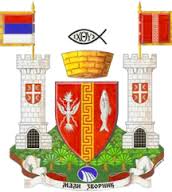 Република СрбијаОПШТИНА МАЛИ ЗВОРНИКОпштинска управаОдељење за привреду, урбанизам и инспекцијске пословеКомунална инспекцијаРепублика СрбијаОПШТИНА МАЛИ ЗВОРНИКОпштинска управаОдељење за привреду, урбанизам и инспекцијске пословеКомунална инспекција1. ИДЕНТИФИКАЦИОНИ ПОДАЦИ1. ИДЕНТИФИКАЦИОНИ ПОДАЦИПОДАЦИ О ПРАВНОМ ЛИЦУ / ПРЕДУЗЕТНИКУ / ФИЗИЧКОМ ЛИЦУПОДАЦИ О ПРАВНОМ ЛИЦУ / ПРЕДУЗЕТНИКУ / ФИЗИЧКОМ ЛИЦУНазив правног лица / предузетника / име и презиме физичког лицаПИБМатични бројЈМБГе-mail2. ЈКП „1 мај“ Крупањ2. ЈКП „1 мај“ Крупањ2. ЈКП „1 мај“ Крупањ1. Да ли ЈКП „ Дрина “ Мали Зворник редовно одржава, уређује, опрема и обележава јавна паркиралишта? да    2 не    0 да    2 не    02. Да ли су општа паркиралишта посебно уређена или изграђена и обележена за паркирање моторних возила?  да    2 не    0 да    2 не    03. Да ли су посебна паркиралишта изграђена и уређена у складу са одговарајућим урбанистичким планом? да    2 не    0 да    2 не    04. Да ли се на јавним паркиралиштима паркирају и друга возила осим путничких аутомобила, комби-теретних возила до 1 тоне носивости и мотоцикала?  да    2 не    0 да    2 не    05. Да ли се аутобуси, теретна моторна возила, њихова прикључна возила и камп приколице паркирају на за то одређеним просторима? да    2 не    0 да    2 не    06. Да ли су на улазима у општину Мали Зворник постављени саобраћајни знаци о забрани паркирања возила као и саобраћајни знаци који показују где се налазе простори за паркирање наведених возила? да    2 не    0 да    2 не    07. Да ли су јавна паркиралишта категорисана према зонама и дозвољеном времену паркирања? да    2 не    0 да    2 не    08. Да ли су јавна паркиралишта обележена саобраћајном сигнализацијом у складу са прописима o безбедности саобраћаја? да    2 не    0 да    2 не    09. Да ли јавна паркиралишта имају на видном месту истакнуто обавештење које садржи: зону, категорију возила којима је паркиралиште намењено, начин паркирања и наплате, као и временско ограничење коришћења паркиралишта? да    2 не    0 да    2 не    010. Да ли ј ЈКП „ Дрина “ Мали Зворник на јавним паркиралиштима одредило паркинг места за возила инвалидних лица, у зависности од капацитета паркиралишта?  да    2 не    0 да    2 не    0Напомена:Напомена:Напомена:Максималан број бодова: 20Максималан број бодова: 20Утврђени број бодова: _______ТАБЕЛА ЗА УТВРЂИВАЊЕ СТЕПЕНА РИЗИКАТАБЕЛА ЗА УТВРЂИВАЊЕ СТЕПЕНА РИЗИКАСТЕПЕН РИЗИКАРАСПОН БРОЈА БОДОВАнезнатан19 - 20низак17 - 18средњи15 - 16висок13 - 14критичан0 - 12